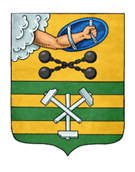 ПЕТРОЗАВОДСКИЙ ГОРОДСКОЙ СОВЕТ23 сессия 29 созываРЕШЕНИЕот 19 декабря 2023 г.  № 29/23-339О бюджете Петрозаводского городского округа 
на 2024 год и на плановый период 2025 и 2026 годов Рассмотрев представленный Администрацией Петрозаводского городского округа проект бюджета Петрозаводского городского округа 
на 2024 год и на плановый период 2025 и 2026 годов, Петрозаводский городской СоветРЕШИЛ:Статья 1. Основные характеристики бюджета Петрозаводского городского округа 1. Утвердить основные характеристики бюджета Петрозаводского городского округа (далее - бюджет городского округа) на 2024 год:1) прогнозируемый общий объем доходов бюджета городского округа в сумме 9 358 702,2 тыс. руб., в том числе объем безвозмездных поступлений 
в сумме 6 121 837,5 тыс. руб., из них объем получаемых межбюджетных трансфертов в сумме 6 121 837,5 тыс. руб.;2) общий объем расходов бюджета городского округа в сумме 9 458 702,2 тыс. руб.;3) дефицит бюджета городского округа в сумме 100 000,0 тыс. руб.; 4) верхний предел муниципального внутреннего долга Петрозаводского городского округа по состоянию на 01 января 2025 года в сумме 2 271 000,0 тыс. руб., в том числе верхний предел долга по муниципальным гарантиям 0,0 тыс. руб.2. Утвердить основные характеристики бюджета городского округа 
на 2025 год и на 2026 год:1) прогнозируемый общий объем доходов бюджета городского округа 
на 2025 год в сумме 7 599 862,0 тыс. руб., в том числе объем безвозмездных поступлений в сумме 4 274 517,4 тыс. руб., из них объем получаемых межбюджетных трансфертов в сумме 4 274 517,4 тыс. руб., и на 2026 год 
в сумме 6 853 604,2 тыс. руб., в том числе объем безвозмездных поступлений 
в сумме 3 340 587,0 тыс. руб., из них объем получаемых межбюджетных трансфертов в сумме 3 340 587,0 тыс. руб.;2) общий объем расходов бюджета городского округа на 2025 год 
в сумме 7 052 262,0 тыс. руб., в том числе условно утверждаемых (утвержденных) расходов в сумме 69 443,7 тыс. руб., и на 2026 год в сумме 6 243 204,2 тыс. руб., в том числе условно утверждаемых (утвержденных) расходов в сумме 165 221,3 тыс. руб.;3) профицит бюджета городского округа на 2025 год в сумме 547 600,0 тыс. руб., профицит бюджета городского округа на 2026 год в сумме 610 400,0 тыс. руб.; 4) верхний предел муниципального внутреннего долга Петрозаводского городского округа по состоянию на 01 января 2026 года в сумме 1 723 400,0 тыс. руб., в том числе верхний предел долга по муниципальным гарантиям 0,0 тыс. руб., и на 01 января 2027 года в сумме 1 113 000,0 тыс. руб., в том числе верхний предел долга по муниципальным гарантиям 0,0 тыс. руб.Статья 2. Особенности администрирования доходов бюджета городского округаУтвердить нормативы распределения доходов в бюджет городского округа на 2024 год и на плановый период 2025 и 2026 годов согласно приложению № 1 к настоящему Решению.Утвердить прогнозируемый объем доходов бюджета городского округа на 2024 год и на плановый период 2025 и 2026 годов согласно приложению № 2 к настоящему Решению.3. Установить, что в 2024 году и в плановом периоде 2025 и 2026 годов 
в бюджет городского округа зачисляется 70 процентов прибыли муниципальных унитарных предприятий Петрозаводского городского округа за 2023 год, 2024 год и 2025 год соответственно, остающейся после уплаты налогов и иных обязательных платежей, за исключением муниципальных унитарных предприятий, указанных в абзаце 2 настоящего пункта.Установить, что в 2024 году и в плановом периоде 2025 и 2026 годов 
в бюджет городского округа зачисляется 90 процентов прибыли за 2023 год, 2024 год и 2025 год соответственно, остающейся после уплаты налогов и иных обязательных платежей, муниципальных унитарных предприятий Петрозаводского городского округа, к основным видам деятельности которых относится сдача имущества в аренду, либо 70 процентов - в случае направления указанными предприятиями на осуществление капитальных вложений в основные средства прибыли, остающейся в их распоряжении после уплаты налогов и иных обязательных платежей, перечисления в бюджет городского округа части прибыли и отчислений в резервный фонд предприятий согласно действующему законодательству и уставам предприятий.В случае неполного освоения средств на капитальные вложения 
в основные средства остаток прибыли подлежит перечислению в бюджет Петрозаводского городского округа.4. Перечисление муниципальными унитарными предприятиями Петрозаводского городского округа части прибыли, установленной пунктом 3 настоящей статьи, в бюджет городского округа производится в размерах, установленных решениями балансовых комиссий, созданных при Администрации Петрозаводского городского округа, в срок не позднее 1 июля года, следующего за отчетным.5. Установить, что объем иных поступлений от налоговых и неналоговых доходов бюджета городского округа, за исключением невыясненных поступлений, зачисляемых в бюджеты городских округов, и доходов, указанных в подпунктах «а»-«е» пункта 2.1 статьи 2 Положения 
о муниципальном дорожном фонде Петрозаводского городского округа, утвержденного Решением Петрозаводского городского Совета от 20.11.2013 № 27/23-334 «О муниципальном дорожном фонде Петрозаводского городского округа», являющихся источниками формирования указанного фонда, составляет в 2024 году – 337 216,9 тыс. руб., в 2025 году – 215 615,6 тыс. руб., в 2026 году – 228 883,6 тыс. руб.Статья 3. Межбюджетные трансферты, получаемые из бюджета Республики КарелияУтвердить объем межбюджетных трансфертов, получаемых из бюджета Республики Карелия:1) в 2024 году согласно приложению № 3 к настоящему Решению;2) в плановом периоде 2025 и 2026 годов согласно приложению № 4 к настоящему Решению.Статья 4. Бюджетные ассигнования бюджета городского округа 1. Утвердить распределение бюджетных ассигнований по разделам и подразделам классификации расходов бюджетов:1) на 2024 год согласно приложению № 5 к настоящему Решению;2) на плановый период 2025 и 2026 годов согласно приложению № 6 к настоящему Решению.Утвердить распределение бюджетных ассигнований по разделам, подразделам, целевым статьям (муниципальным программам и непрограммным направлениям деятельности), группам видов расходов классификации расходов бюджетов:1) на 2024 год согласно приложению № 7 к настоящему Решению;2) на плановый период 2025 и 2026 годов согласно приложению № 8 
к настоящему Решению.Утвердить распределение бюджетных ассигнований по целевым статьям (муниципальным программам и непрограммным направлениям деятельности), группам видов расходов классификации расходов бюджетов:1) на 2024 год согласно приложению № 9 к настоящему Решению;2) на плановый период 2025 и 2026 годов согласно приложению № 10 
к настоящему Решению.4. Утвердить ведомственную структуру расходов бюджета городского округа по главным распорядителям бюджетных средств, разделам, подразделам, целевым статьям (муниципальным программам и непрограммным направлениям деятельности), группам видов расходов классификации расходов бюджетов:1) на 2024 год согласно приложению № 11 к настоящему Решению;2) на плановый период 2025 и 2026 годов согласно приложению № 12 
к настоящему Решению.5. Утвердить распределение бюджетных ассигнований на реализацию адресной инвестиционной программы Петрозаводского городского округа 
по разделам и подразделам классификации расходов бюджетов с пообъектной детализацией на 2024 год и на плановый период 2025 и 2026 годов согласно приложению № 13 к настоящему Решению.6. Утвердить общий объем бюджетных ассигнований, направляемых на исполнение публичных нормативных обязательств Петрозаводского городского округа на 2024 год в сумме 173 706,2 тыс. руб., на 2025 год 
в сумме 143 446,6 тыс. руб. и на 2026 год в сумме 120 764,5 тыс. руб.7. Утвердить объем бюджетных ассигнований муниципального дорожного фонда Петрозаводского городского округа в суммах, предусмотренных:1) на 2024 год по подразделу «Дорожное хозяйство (дорожные фонды)» раздела «Национальная экономика» согласно приложениям № 7, 11 к настоящему Решению;2) на 2025 год по подразделу «Дорожное хозяйство (дорожные фонды)» раздела «Национальная экономика» согласно приложениям № 8, 12 к настоящему Решению и суммы 6 152,8 тыс. руб. из объема условно утверждаемых (утвержденных) расходов на указанный финансовый год;3) на 2026 год по подразделу «Дорожное хозяйство (дорожные фонды)» раздела «Национальная экономика» согласно приложениям № 8, 12 к настоящему Решению и суммы 14 348,1 тыс. руб. из объема условно утверждаемых (утвержденных) расходов на указанный финансовый год.8. Создать в расходной части бюджета городского округа на 2024 год резервный фонд Администрации Петрозаводского городского округа и резервный фонд Администрации Петрозаводского городского округа 
по предупреждению и ликвидации чрезвычайных ситуаций в размерах, предусмотренных приложениями № 7, 11 к настоящему Решению.9. Установить, что в объеме расходов бюджета городского округа 
на 2024 год и на плановый период 2025 и 2026 годов предусмотрены резервные средства на:1) обеспечение деятельности создаваемых муниципальных дошкольных образовательных учреждений, новых групп в муниципальных образовательных учреждениях, реализующих программу дошкольного образования, в связи с приобретением (строительством), передачей (планируемой передачей) из государственной собственности Республики Карелия помещений (зданий), переоборудованием помещений в действующих муниципальных образовательных учреждениях для реализации образовательных программ дошкольного образования на 2024 год в сумме 12 039,5 тыс. руб.;2) исполнение (частичное исполнение) предложений (наказов) избирателей депутатам Петрозаводского городского Совета на 2025 –2026 годы в сумме 10 000,0 тыс. руб. ежегодно;3) софинансирование проектов для предоставления субсидий из бюджета Республики Карелия на поддержку местных инициатив граждан, проживающих в муниципальных образованиях, на 2024 год в сумме 5 500,0 тыс. руб.Статья 5. Предоставление субсидий, в том числе грантов в форме субсидий, юридическим лицам (за исключением субсидий государственным (муниципальным) учреждениям), индивидуальным предпринимателям, физическим лицам 1. Субсидии, в том числе гранты в форме субсидий (далее – грант), юридическим лицам (за исключением субсидий государственным (муниципальным) учреждениям), индивидуальным предпринимателям, физическим лицам – производителям товаров, работ, услуг предоставляются 
в объемах, предусмотренных ведомственной структурой расходов бюджета городского округа на 2024 год и на плановый период 2025 и 2026 годов, по соответствующим разделам, подразделам, целевым статьям (муниципальным программам и непрограммным направлениям деятельности) и группам видов расходов классификации расходов бюджетов согласно приложениям № 11, 12 к настоящему Решению в целях:1) возмещения недополученных доходов в связи с оказанием услуг 
по транспортному обслуживанию населения Петрозаводского городского округа городским наземным электрическим транспортом по разовым проездным билетам и по месячным проездным билетам для студентов и школьников;2) возмещения затрат по благоустройству дворовых территорий в рамках реализации мероприятий по формированию современной городской среды;3) предоставления грантовой поддержки молодежных инициатив 
в Петрозаводском городском округе;4) финансового обеспечения затрат по уплате лизинговых платежей 
по договору финансовой аренды (лизинга) троллейбусов в целях осуществления транспортного обслуживания населения Петрозаводского городского округа городским наземным электрическим транспортом.2. Установить, что в расходной части бюджета городского округа предусмотрены ассигнования на предоставление Петрозаводскому муниципальному унитарному предприятию «Городской транспорт» (далее - ПМУП «Городской транспорт»):субсидий на возмещение недополученных доходов в связи 
с оказанием услуг по транспортному обслуживанию населения Петрозаводского городского округа городским наземным электрическим транспортом по разовым проездным билетам и по месячным проездным билетам для студентов и школьников на 2024 год в сумме 32 314,1 тыс. руб.,субсидии на финансовое обеспечение затрат по уплате лизинговых платежей по договору финансовой аренды (лизинга) троллейбусов в целях осуществления транспортного обслуживания населения Петрозаводского городского округа городским наземным электрическим транспортом 
на 2024 год в сумме 90 951,3 тыс. руб., на 2025 и 2026 годы – в сумме 116 508,3 тыс. руб. ежегодно.Решение о выделении субсидии на возмещение недополученных доходов ПМУП «Городской транспорт», осуществляющему транспортное обслуживание населения Петрозаводского городского округа городским наземным электрическим транспортом, и о размере субсидии за один проездной билет принимается Петрозаводским городским Советом при условии установления предельного размера тарифа за одну поездку 
в городском наземном электрическом транспорте и стоимости месячного проездного билета для студентов и школьников ниже экономически обоснованного уровня.3. Категории и (или) критерии отбора юридических лиц (за исключением государственных (муниципальных) учреждений), индивидуальных предпринимателей, физических лиц – производителей товаров, работ, услуг, имеющих право на получение субсидии (гранта) (за исключением юридического лица, имеющего право на получение субсидии в соответствии 
с пунктом 2 настоящей статьи), цели, условия и порядок предоставления субсидий (грантов), а также результаты их предоставления, порядок возврата субсидий (грантов) в случае нарушения условий, установленных при их предоставлении, случаи и порядок возврата в текущем финансовом году получателем субсидий (грантов) остатков субсидий (грантов), предоставленных в целях финансового обеспечения затрат в связи 
с производством (реализацией) товаров, выполнением работ, оказанием услуг, не использованных в отчетном финансовом году (за исключением субсидий (грантов), предоставленных в пределах суммы, необходимой для оплаты денежных обязательств получателя субсидии (гранта), источником финансового обеспечения которых являются указанные субсидии (гранты)), положения об осуществлении в отношении получателей субсидий (грантов) и лиц, указанных в пункте 5 статьи 78 Бюджетного кодекса Российской Федерации, проверок главным распорядителем бюджетных средств, предоставляющим субсидии (гранты), соблюдения ими порядка и условий предоставления субсидий (грантов), в том числе в части достижения результатов их предоставления, а также проверок органами муниципального финансового контроля в соответствии со статьями 268.1 и 269.2 Бюджетного кодекса Российской Федерации определяются нормативными правовыми актами Администрации Петрозаводского городского округа.Статья 6. Порядок признания задолженности юридических лиц, физических лиц и индивидуальных предпринимателей перед бюджетом городского округа безнадежной к взысканиюУстановить, что Администрация Петрозаводского городского округа вправе осуществлять признание задолженности по неналоговым платежам 
в части, подлежащей зачислению в бюджет Петрозаводского городского округа, безнадежной к взысканию и производить ее списание в порядке, установленном Администрацией Петрозаводского городского округа.Статья 7. Муниципальные внутренние заимствования, муниципальный внутренний долг и муниципальные гарантии Петрозаводского городского округаУтвердить Программу муниципальных внутренних заимствований Петрозаводского городского округа:- на 2024 год согласно приложению № 14 к настоящему Решению;- на плановый период 2025 и 2026 годов согласно приложению № 15 
к настоящему Решению.2. Установить, что в соответствии с пунктом 1 статьи 102 Бюджетного кодекса Российской Федерации объем бюджетных средств, направляемых 
на погашение долговых обязательств Петрозаводского городского округа 
по срокам гашения, наступающим после 31 декабря 2026 года, подлежит включению в Программу муниципальных внутренних заимствований Петрозаводского городского округа, начиная с 2027 года.3. Муниципальные гарантии Петрозаводского городского округа 
в 2024 году и в плановом периоде 2025 и 2026 годов не предоставляются.4. Утвердить объем расходов на обслуживание муниципального внутреннего долга Петрозаводского городского округа на 2024 год в сумме 122 210,3 тыс. руб., на 2025 год в сумме 184 312,6 тыс. руб., на 2026 год 
в сумме 166 859,0 тыс. руб.Статья 8. Источники финансирования дефицита бюджета городского округа Утвердить источники финансирования дефицита бюджета городского округа на 2024 год согласно приложению № 16 к настоящему Решению и 
на плановый период 2025 и 2026 годов согласно приложению № 17 
к настоящему Решению.Статья 9. Особенности исполнения бюджета городского округа в 2024 годуУстановить в соответствии с пунктом 3 статьи 217 Бюджетного кодекса Российской Федерации, что основанием для внесения изменений 
в показатели сводной бюджетной росписи бюджета городского округа является перераспределение зарезервированных бюджетных ассигнований 
в составе утвержденных статьей 4 настоящего Решения:бюджетных ассигнований в объеме, предусмотренном приложениями № 7, 9, 11 к настоящему Решению по целевым статьям «Резервный фонд Администрации Петрозаводского городского округа» и «Резервный фонд Администрации Петрозаводского городского округа 
по предупреждению и ликвидации чрезвычайных ситуаций» подраздела «Резервные фонды» раздела «Общегосударственные вопросы» классификации расходов бюджетов на финансирование непредвиденных расходов и мероприятий, не предусмотренных в бюджете городского округа, и 
на реализацию мероприятий по предупреждению и ликвидации чрезвычайных ситуаций;2) бюджетных ассигнований в объеме, предусмотренном приложениями № 7, 8, 9, 10, 11, 12 к настоящему Решению по целевой статье «Резервные средства для обеспечения планируемых расходных обязательств Петрозаводского городского округа» подраздела «Другие общегосударственные расходы» раздела «Общегосударственные вопросы» классификации расходов бюджетов на исполнение (частичное исполнение) предложений (наказов) избирателей депутатам Петрозаводского городского Совета, софинансирование проектов для предоставления субсидий из бюджета Республики Карелия на поддержку местных инициатив граждан, проживающих в муниципальных образованиях;3) бюджетных ассигнований в объеме, предусмотренном приложениями № 7, 9, 11 к настоящему Решению по целевой статье «Резервные средства для обеспечения планируемых расходных обязательств Петрозаводского городского округа» подраздела «Дошкольное образование» раздела «Образование» классификации расходов бюджетов на обеспечение деятельности создаваемых муниципальных дошкольных образовательных учреждений, новых групп в муниципальных образовательных учреждениях, реализующих программу дошкольного образования, в связи с приобретением (строительством), передачей (планируемой передачей) из государственной собственности Республики Карелия помещений (зданий), переоборудованием помещений в действующих муниципальных образовательных учреждениях для реализации образовательных программ дошкольного образования.2.	Установить, что средства в объеме остатков субсидий, предоставленных муниципальным бюджетным и автономному учреждениям Петрозаводского городского округа в 2023 году на финансовое обеспечение выполнения муниципального задания на оказание муниципальных услуг (выполнение работ), образовавшихся в связи с недостижением ими установленных муниципальным заданием показателей, характеризующих объем муниципальных услуг (работ), подлежат в установленном Администрацией Петрозаводского городского округа порядке возврату 
в бюджет Петрозаводского городского округа.Статья 10. Особенности использования бюджетных ассигнований на обеспечение деятельности органов местного самоуправления Петрозаводского городского округаОрганы местного самоуправления Петрозаводского городского округа не вправе принимать решения, приводящие к превышению в 2024 году и 
в плановом периоде 2025 и 2026 годов численности должностей органов местного самоуправления Петрозаводского городского округа, применяемой при расчете норматива расходов бюджетов муниципальных образований, установленной приложением к постановлению Правительства Республики Карелия от 18.06.2012 № 190-П «Об установлении нормативов формирования расходов на оплату труда депутатов, выборных должностных лиц местного самоуправления, осуществляющих свои полномочия на постоянной основе, муниципальных служащих и (или) содержание органов местного самоуправления».Председатель Петрозаводского городского Совета                                      Н.И. ДрейзисГлава Петрозаводского 
городского округа                              И.С. Колыхматова